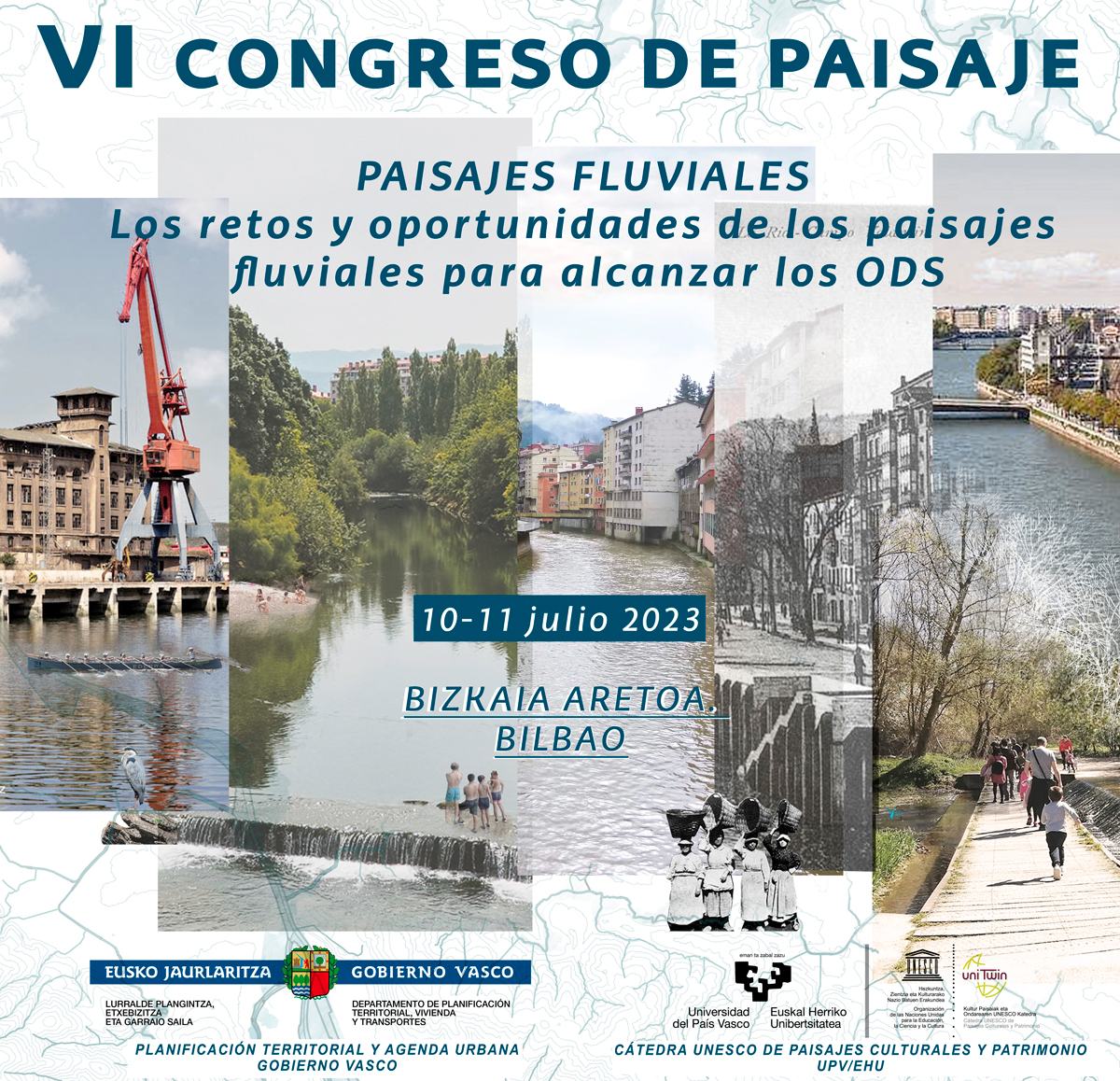 Página web para consultar la información al completo sobre el Congreso:https://www.uik.eus/es/curso/paisajes-fluvialesFORMULARIO DE COMUNICACIONESFORMULARIO DE COMUNICACIONESFORMULARIO DE COMUNICACIONESFORMULARIO DE COMUNICACIONESAUTOR/A QUE VA A SER INSCRITO/A(Nota: si su comunicación es aceptada, deberá acreditar su inscripción para asistir al Congreso y figurar en su programación científica)AUTOR/A QUE VA A SER INSCRITO/A(Nota: si su comunicación es aceptada, deberá acreditar su inscripción para asistir al Congreso y figurar en su programación científica)AUTOR/A QUE VA A SER INSCRITO/A(Nota: si su comunicación es aceptada, deberá acreditar su inscripción para asistir al Congreso y figurar en su programación científica)AUTOR/A QUE VA A SER INSCRITO/A(Nota: si su comunicación es aceptada, deberá acreditar su inscripción para asistir al Congreso y figurar en su programación científica)NOMBREAPELLIDOSDIRECCIÓN POSTALPAÍSCPEMAILTELÉFONOORGANIZACIÓNCARGO O FUNCIÓNCOAUTORES/AS (Nota: máximo 2. Las personas co-autoras que deseen participar en la presentación deberán registrarse en el Congreso)COAUTORES/AS (Nota: máximo 2. Las personas co-autoras que deseen participar en la presentación deberán registrarse en el Congreso)COAUTORES/AS (Nota: máximo 2. Las personas co-autoras que deseen participar en la presentación deberán registrarse en el Congreso)COAUTORES/AS (Nota: máximo 2. Las personas co-autoras que deseen participar en la presentación deberán registrarse en el Congreso)COAUTOR/A 1COAUTOR/A 1COAUTOR/A 1COAUTOR/A 1NOMBREAPELLIDOSPAÍSEMAILORGANIZACIÓNCARGO O FUNCIÓNCOAUTOR/A 2COAUTOR/A 2COAUTOR/A 2COAUTOR/A 2NOMBREAPELLIDOSPAÍSEMAILORGANIZACIÓNCARGO O FUNCIÓNTítulo de la Comunicación Nota: máximo dos líneasTítulo de la Comunicación Nota: máximo dos líneasTítulo de la Comunicación Nota: máximo dos líneasTítulo de la Comunicación Nota: máximo dos líneasPalabras claveNota: máximo 5 palabras-clave, separadas por comasPalabras claveNota: máximo 5 palabras-clave, separadas por comasPalabras claveNota: máximo 5 palabras-clave, separadas por comasPalabras claveNota: máximo 5 palabras-clave, separadas por comasResumen de la comunicaciónNota: el resumen contendrá 400 palabras como máximo. El idioma de presentación de los resúmenes puede ser castellano o euskeraResumen de la comunicaciónNota: el resumen contendrá 400 palabras como máximo. El idioma de presentación de los resúmenes puede ser castellano o euskeraResumen de la comunicaciónNota: el resumen contendrá 400 palabras como máximo. El idioma de presentación de los resúmenes puede ser castellano o euskeraResumen de la comunicaciónNota: el resumen contendrá 400 palabras como máximo. El idioma de presentación de los resúmenes puede ser castellano o euskera